Name 	 Class 	 Date 	5.7 Special Right TrianglesFind the value of each variable. If your answer is not an integer, express it in
simplest radical form.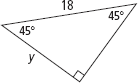 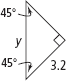 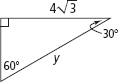 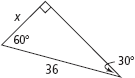 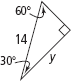 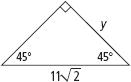 The side lengths of a triangle are given. Determine if the triangle is a 45°-45°-90°
triangle, a 30°-60°-90° triangle, or neither.11.	A square has side length 95. What is the length of the diagonal of the square?
Express your answer in simplest radical form.12.	A square has diagonal length 13 m. What is the side length of the square, to the
nearest centimeter?13.	A professional baseball diamond is a square. The distance from base to base is
90 ft. To the nearest foot, how far does a catcher standing at home plate throw
the ball across the diagonal of the square to second base?14.	Children climb 8 ft to get to the top of a slide. The end of the slide is 1 ft above
the ground and the slide rises at a 45° angle. If the slide makes a straight line
from the top to the bottom, how far does a child travel down the slide? Round
to the nearest foot.15.	You set up a makeshift greenhouse by leaning a square pane of glass against
a building. The glass is 4.5 ft long, and it makes a 30° angle with the ground.
How much horizontal distance between the building and the glass is there to
grow plants? Round to the nearest inch.16.	A square tablecloth has a line of embroidered flowers along the diagonal. The
tablecloth is 48 in. on each side. How long is the embroidery line? Round to
the nearest inch.17.	An equilateral triangle has height 26 cm. What is the length of each side of the
triangle, to the nearest centimeter?Find the value of each variable. If your answer is not an integer, express it in
simplest radical form.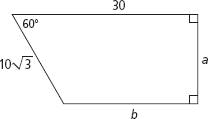 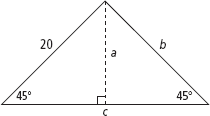 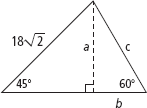 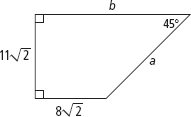 22.	Right triangle ABC has area 32.The measure of  = 30,
= 90. What is the length of BC? AB? AC? Express all answers in
simplest radical form.23.	An equilateral triangle has perimeter 120 in. What is the area of the triangle?
Express your answer in simplest radical form.7.	40, 50, 808.	9.	10.	